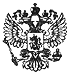 Федеральный закон от 2 июня 2016 г. N 166-ФЗ "О внесении изменений в статью 96 Федерального закона "Об образовании в Российской Федерации"     Принят Государственной Думой 20 мая 2016 года     Одобрен Советом Федерации 25 мая 2016 года     Статья 1     Внести в статью 96  Федерального  закона  от  29 декабря   2012 годаN 273-ФЗ   "Об   образовании   в   Российской   Федерации"   (Собраниезаконодательства Российской Федерации, 2012, N 53,  ст. 7598)   следующиеизменения:     1) часть 3 изложить в следующей редакции:     "3. Работодатели,  их  объединения,  а  также     уполномоченные имиорганизации вправе проводить  профессионально-общественную   аккредитациюосновных профессиональных образовательных  программ,  основных   программпрофессионального  обучения  и  (или)  дополнительных    профессиональныхпрограмм,  реализуемых  организацией,  осуществляющей     образовательнуюдеятельность.";     2) часть 4 изложить в следующей редакции:     "4. Профессионально-общественная     аккредитация           основныхпрофессиональных   образовательных   программ,    основных    программпрофессионального  обучения  и  (или)  дополнительных    профессиональныхпрограмм представляет  собой  признание  качества  и  уровня   подготовкивыпускников, освоивших  такие  образовательные  программы  в   конкретнойорганизации, осуществляющей  образовательную  деятельность,   отвечающимитребованиям  профессиональных  стандартов,  требованиям  рынка    труда кспециалистам, рабочим и служащим соответствующего профиля.";     3) часть 5 изложить в следующей редакции:     "5. На основе результатов профессионально-общественной аккредитацииосновных профессиональных образовательных  программ,  основных   программпрофессионального  обучения  и  (или)  дополнительных    профессиональныхпрограмм организациями,  которые  проводили  такую  аккредитацию,   могутформироваться рейтинги аккредитованных ими  образовательных  программ  суказанием реализующих  их  организаций,  осуществляющих   образовательнуюдеятельность.";     4) часть 6 изложить в следующей редакции:     "6. Порядок  проведения  профессионально-общественной   аккредитацииосновных профессиональных образовательных  программ,  основных   программпрофессионального  обучения  и  (или)  дополнительных    профессиональныхпрограмм, в том числе формы и методы оценки этих образовательных программпри  ее  проведении,  правила  обращения  организаций,     осуществляющихобразовательную  деятельность,  в  организацию,  проводящую     указаннуюаккредитацию, с целью ее получить, срок, на который аккредитуются   такиеобразовательные программы, основания лишения организаций, осуществляющихобразовательную деятельность, профессионально-общественной   аккредитацииобразовательных программ, а  также  права,  предоставляемые   реализующейаккредитованные образовательные  программы  организации,   осуществляющейобразовательную  деятельность,  и  (или)  выпускникам,  освоившим   такиеобразовательные программы, устанавливаются организацией, которая проводитуказанную аккредитацию.";     5) часть 7 изложить в следующей редакции:     "7. Организации,  которые  проводят  общественную     аккредитацию ипрофессионально-общественную  аккредитацию,  обеспечивают    открытость идоступность информации о проведении соответствующей  аккредитации  и   еерезультатах, в том числе посредством размещения указанной информации   насвоих официальных сайтах в сети "Интернет".";     6) дополнить частью 10 следующего содержания:     "10. Формирование  и  ведение  перечня   организаций,     проводящихпрофессионально-общественную  аккредитацию  основных     профессиональныхобразовательных программ, основных программ профессионального обучения и(или)   дополнительных   профессиональных   программ,      осуществляютсяуполномоченным федеральным  органом  исполнительной  власти  в   порядке,установленном Правительством Российской Федерации.".     Статья 2     1. Настоящий  Федеральный  закон  вступает  в  силу  со    дня   егоофициального опубликования, за исключением пункта 6 статьи 1   настоящегоФедерального закона.     2. Пункт 6 статьи 1 настоящего Федерального закона вступает в силу с1 января 2017 года.Президент Российской Федерации                                  В. ПутинМосква, Кремль2 июня 2016 годаN 166-ФЗОбзор документаУсовершенствован порядок негосударственной аккредитации образовательных программ.
Поправки касаются профессионально-общественной аккредитации образовательных программ.
Сфера действия профессионально-общественной аккредитации распространена на основные программы профессионального обучения и дополнительные профессиональные программы.
Конкретизирован порядок проведения профессионально-общественной аккредитации. Информация о результатах аккредитации должна размещаться в Интернете.
Предусмотрены формирование и ведение перечня организаций, проводящих профессионально-общественную аккредитацию.
Федеральный закон вступает в силу со дня его официального опубликования, кроме отдельных положений, для которых установлен иной срок введения в действие.! Перепечатка

ГАРАНТ.РУ: http://www.garant.ru/hotlaw/federal/731992/#ixzz4ARa88537